Jelentkezési lapSEBESTYÉN ÁDÁM XXII. ORSZÁGOS BUKOVINAI SZÉKELY MESEMONDÓ VERSENYRE 
2019. MÁRCIUS 23. Jelentkezési határidő: 2019. FEBRUÁR 28.NÉV: ____________________________________________________________LAKCÍM: _________________________________________________________ÉLETKOR:____________ MESE CÍME :____________________________________________________BEMUTATKOZÁS: _______________________________________________________________________________________________________________________________________________________________________________________________________________Ebéd ára: 1000 Ft kísérőknek
                  500 Ft versenyzőknekKérem, húzza alá a megfelelőt:       Ebédet kér                                 Ebédet nem kér    ………………………………………
AláírásTámogatóink: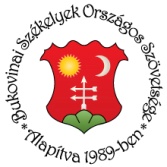 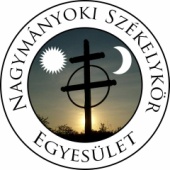 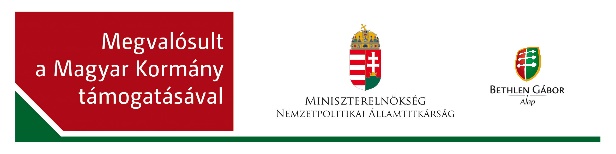 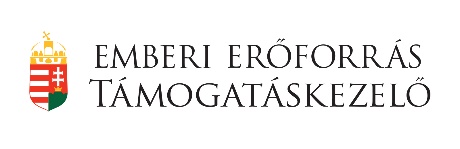 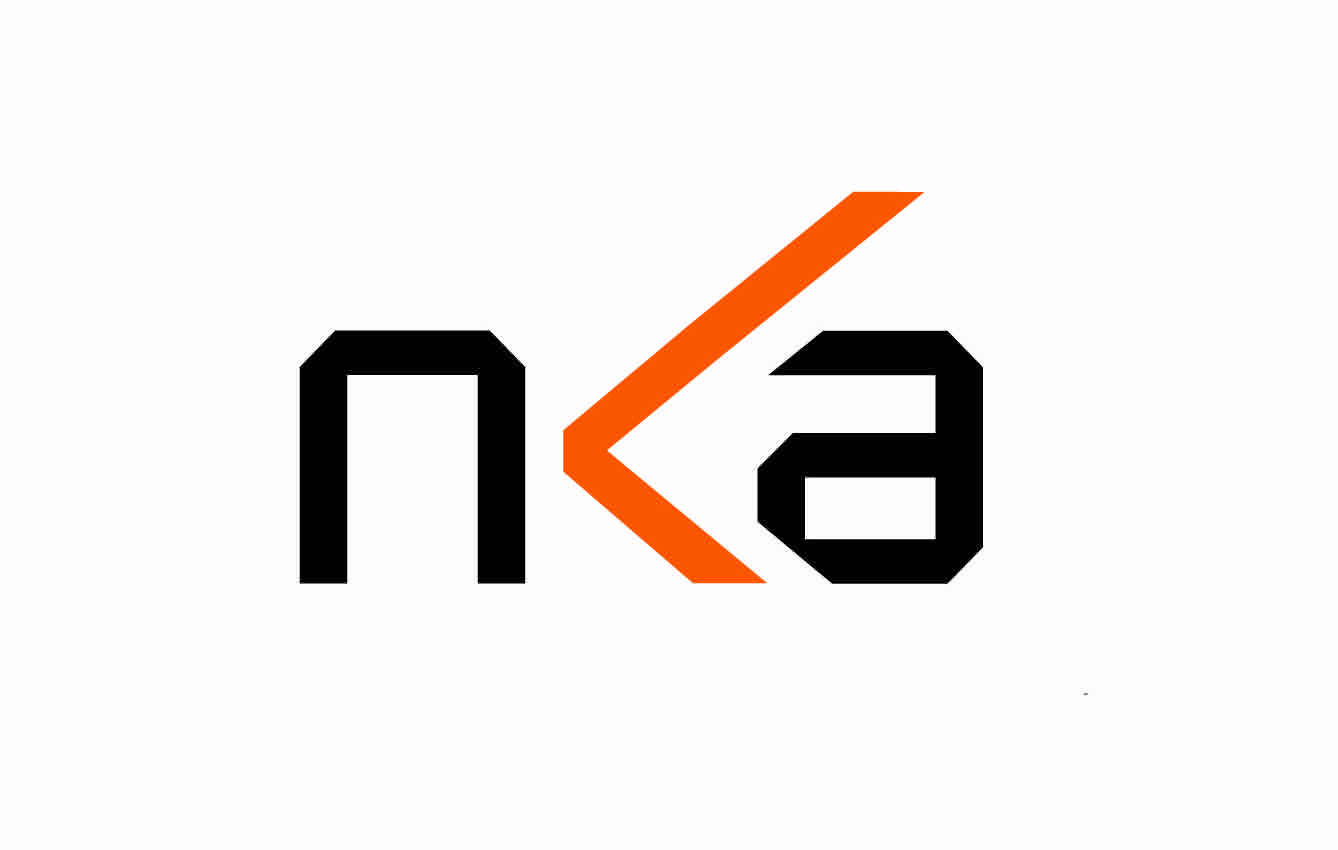 